   Во исполнение постановления Правительства Российской Федерации от 31.05.2019 года № 696 «Об утверждении государственной программы Российской Федерации "Комплексное развитие сельских территорий" и о внесении изменений в некоторые акты Правительства Российской Федерации», п о с т а н о в л я ю:          1. Внести дополнение в приложение к постановлению от 14.03.2019 года № 01-03-219/9 «О примерном Перечне муниципальных программ муниципального образования «Ленский район»:         1.1. дополнить Примерный перечень муниципальных программ муниципального образования «Ленский район» пунктом 16: 2.	Ведущему специалисту общего отдела (Старостиной О.Д..) опубликовать настоящее постановление в средствах массовой информации и разместить на официальном сайте муниципального образования «Ленский район».3. Данное постановление вступает в силу с момента официального опубликования.  4.	Контроль исполнения данного постановления оставляю за собой.Муниципальное образование«ЛЕНСКИЙ РАЙОН»Республики Саха (Якутия)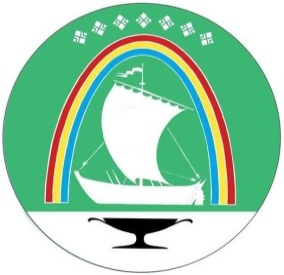 Саха Өрөспүүбүлүкэтин «ЛЕНСКЭЙ ОРОЙУОН» муниципальнайтэриллиитэПОСТАНОВЛЕНИЕ                  УУРААХг. Ленск                      Ленскэй кот « 19 » декабря 2019 года                               № 01-03-1165/9от « 19 » декабря 2019 года                               № 01-03-1165/9О внесении дополнений в постановление главы от 14 марта 2019 года № 01-03-219/916Комплексное развитие сельских территорий муниципального образования «Ленский район» Республики Саха (Якутия)»МКУ «Ленское управление сельского хозяйства»Заместитель главы по производственным вопросамГлава                         п/пЖ.Ж. Абильманов